Учитель!Он всегда в дороге –В заботах, поисках тревоге –И никогда покоя нет.И сто вопросов на пороге,И нужно верный дать ответ.Он сам себя всех строже судит.Он весь земной, но рвется ввысь.Не счесть, пожалуй, сколько судебС его судьбой переплелись.И. ДружининЭтими словами начали профориентационную встречу с учащимися общеобразовательных школ № 1, №2, №3, Павловской СОШ.  Встреча проводилась представителями ФГБОУ ВО «Глазовский государственный педагогический институт имени В.Г. Короленко». На встрече присутствовали: заместитель декана факультета педагогики и художественного образования Новикова Елена Васильевна, а также студентка 2 курса и ученица нашей школы Алена Ахметсафина. Они показали ребятам презентацию об истории института от создания до наших дней, рассказали о профессиях, которые можно получить в институте и о той огромной общественной работе, которая проводится в институте. Школьники с большим интересом слушали их рассказ. В заключение ребята прочитали лекцию о вредных привычках и дали советы как им противостоять. Школьники задавали много вопросов об учебе в институте, об условиях проживания.В подарок  школьники получили проспекты-памятки, которые содержат информационный материал о том, что должен знать абитуриент, и пригласили их на день открытых дверей, которые ежемесячно проходят в институте и выразили надежду увидеть их среди студентов 1 сентября!На свете много разных Есть профессий, Но есть одна, которая, Быть может, всех нужней, Профессия – учить детей.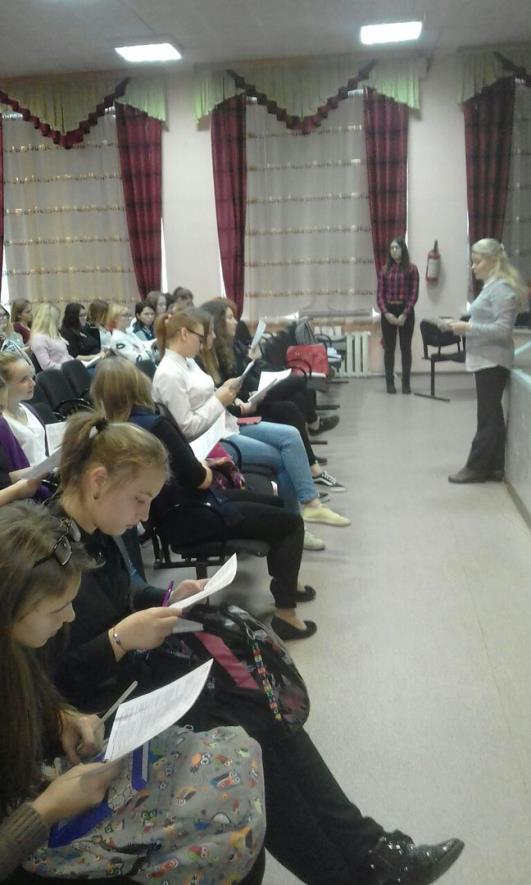 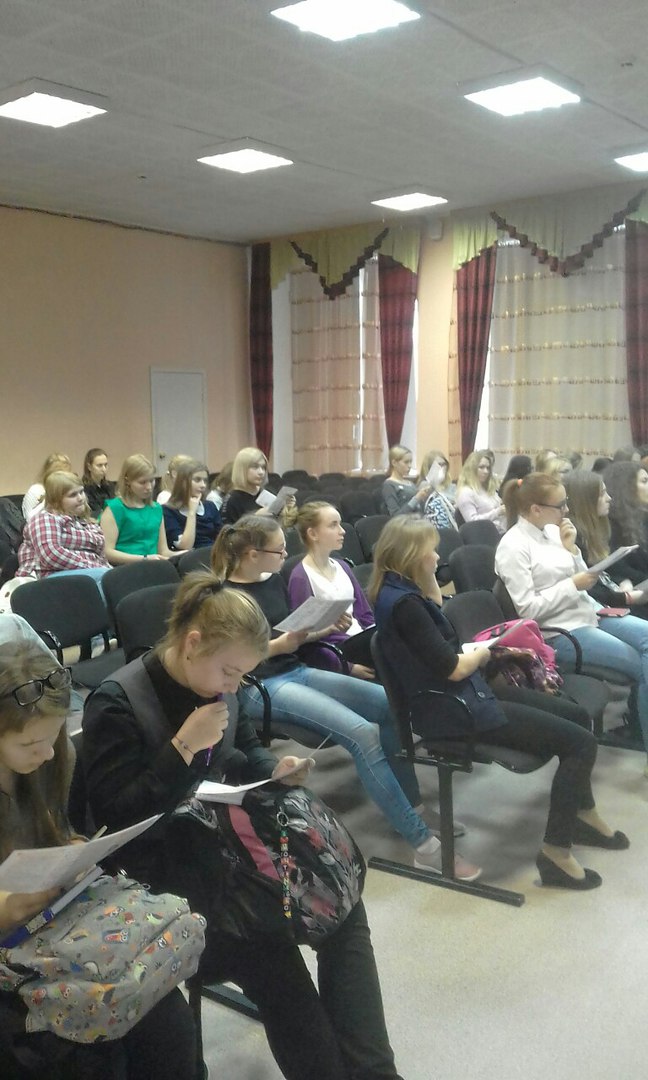 